أسماء اللغة الهولنديةيطلق علي اللغة الهولندية في هولندا وبلجيكا: إسم نيدرلاندز كما تسمي اللهجات الهولندية بإسم المناطق بها مثل هولاندز وهي لهجة هولاندز، وتسمي ايضا فيست فلامز وليمبورخ، واللهجة الليمبورخية طريقة تعلم اللغة الهولنديةأولا الأبجدية الهولنديةتكتب اللغه الهولندية بالأبجدية اللاتينية، و الرومية، والأبجدية الجرمانية، وتتكون الأبجدية الهولندية من 26 حرف منهم 21 حرف ساكن، وسته حروف علة– حرف a ينطق aa– حرف b ينطق bee– حرف cينطق see– حرف d ينطق dee– حرف e ينطق ee– حرف fينطق ef– حرف g ينطق gee– حرف h ينطق haa– حرف i ينطق ie– حرف j ينطق jot– حرف k ينطق kaa– حرف l ينطق el– حرف m ينطق em– حرف n ينطق en– حرف o  ينطق oo– حرف p ينطق pee– حرف q ينطق kuu– حرف r ينطق er– حرف s  ينطق es– حرف t ينطق tee– حرف u ينطق uu– حرف v ينطق vau– حرف w ينطق wee– حرف x  ينطق ex– حرف y ينطق yy– حرف z ينطق set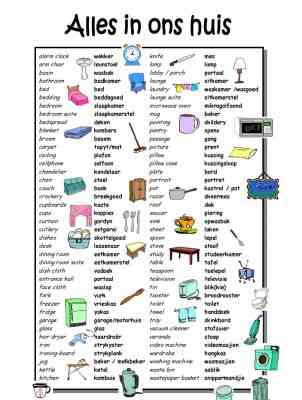 ثانيا مفردات اللغة الهولنديةالمفردات الهولندية هي أساس اللغه والمكون الرئيسي بها، ولسهوله وسرعه تعلم اللغه ينبغي تعلم العديد من المفردات كمفردات العائلة، والمنزل، والمهن، والمأكولات، والخضروات، والفاكهه، والأماكن، وغيرها من المفردات ومنها1- الأعدادواحد: eenإثنان: tweeثلاتة: drieأربعة: vierخمسة: vijfستة: zesسبعة: zevenثمانية: achtتسعة: negenعشرة: tienأول: eersteثاني: tweede2- أيام الأسبوعإثنين: maandagثلاثاء: dinsdagأربعاء: woensdagخميس: donderdagجمعة: vrijdagسبت: zaterdagأحد: zondagالأن: nuالبارحة: gisterenاليوم: vandaagالليلة: vanavondغدا: morgen03- مفردات العائلةولد: jongenبنت: meisjeإبن: zoonإبنة: dochterأخ: broerأخت: zusأب: vaderأم: moederجد: grootvader/opaجدة: grootmoeder/oma4- أماكن في البيتمنزل: huisمرحاض: toiletغرفة: kamer  Audioغرفة نوم: slaapkamerمطبخ: keukenطاولة: tafelثالثا : الجمل الهولنديةالعبارات والجمل الهولندية ضرورية جدا في تعلم الهولندية لأنها تستخدم بشكل متكرر، ومن أهم العبارات والجمل والمحادثات الهولندية المهمه لمن يريد تعلم اللغه الهولندية ما يلي: – التعريف بالنفس والقاء التحيةسلام: hallo!ما إسمك ؟: hoe heet u ؟تشرفت بمعرفتك: leuk u te ontmoeten!كيف حالك ؟: hoe gaat het met u ؟أنا بخير، شكرا: goed, dank je! – goed, dank u!و أنت ؟: en u ؟– للسؤال عن العمر والمهنه والبلدكم هو سنك ؟: hoe oud ben je?أبلغ من العمر 33 سنة: ik ben drieëndertig jaar oudمن أين أنت ؟: waar komt u vandaan ؟ما هو عملك ؟: wat doet u voor uw beroep? (polite)أنا طالب: ik ben een studentرابعا : قواعد اللغه الهولنديةتقتصر الأحوال النحوية فيها علي الضمائر، والجمل الثابته وأدوات النكرة، والتعريف في الأشخاص والأماكن والاسماء وتنقسم الأجناس في اللغه الهولندية إلي مؤنث ومذكر، ومحايد، ويرمز للمذكر والمؤنث de ، ويختص المحايد ب het كما  أنه يشار للمفعول المباشر den  ،وتستخدم الأداه der في المفعول غير المباشر في جمل ثابتهويعد تعلم قواعد اللغة الهولندية مهمه في تكوين الجملة وسهولة التحدث باللغه وتشمل1- حروف الجرتحت: onderقبل: voorبعد: naداخل: binnenخارج: buitenمع: metمن: uit/vanإلى: aanفي: in2- أدوات الإستفهامماذا ؟: wat ؟من ؟: wie ؟كيف ؟: hoe ؟لماذا ؟: waarom ؟أين ؟: waar ؟3- الضمائر الشخصيةأنا: ikأنت: jij, je, uهو: hijهي: zij, zeنحن: wij, weهم: zij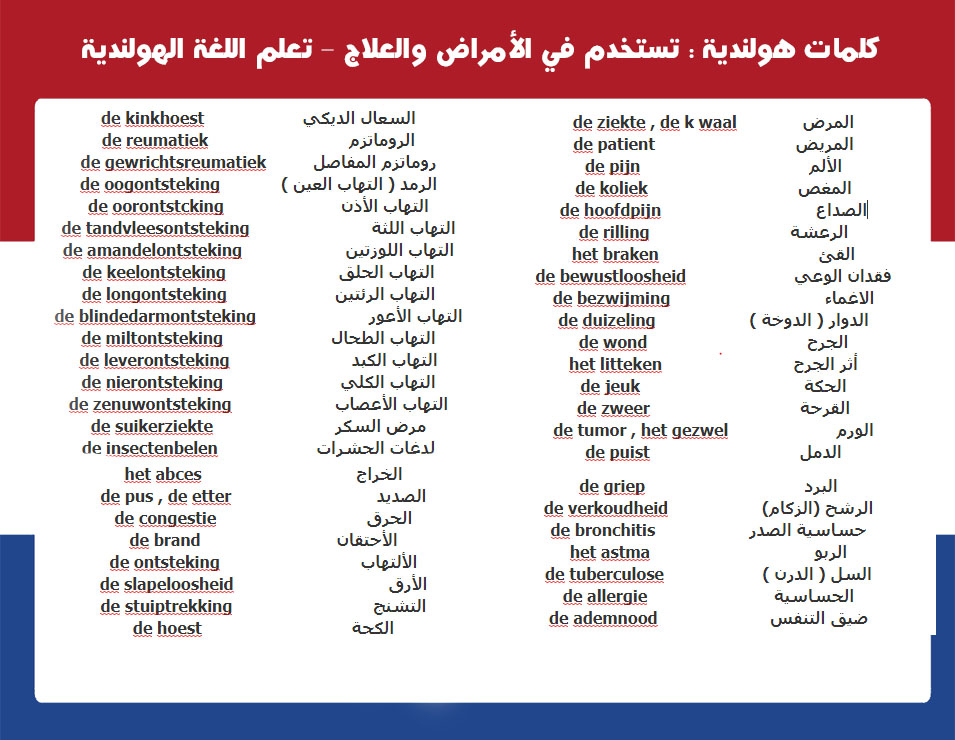 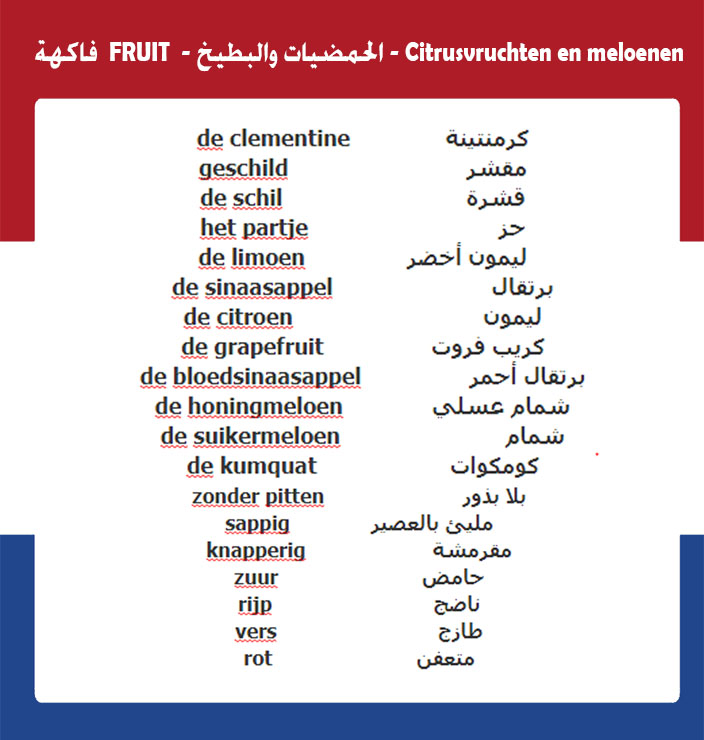  كلمات الهولندية يمكن إستعمالها في مجالات و محادثات عديدة. إن كنت قد زرت صفحة المفردات الهولندية يمكنك أن تزور بعض الدروس الهولندية اسفل الموضوع ..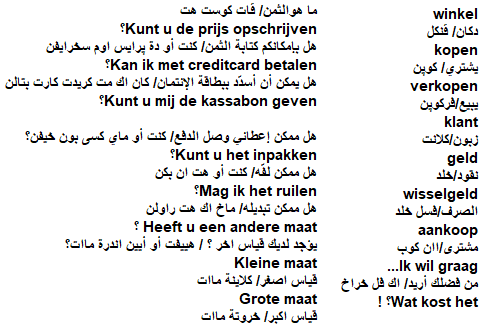 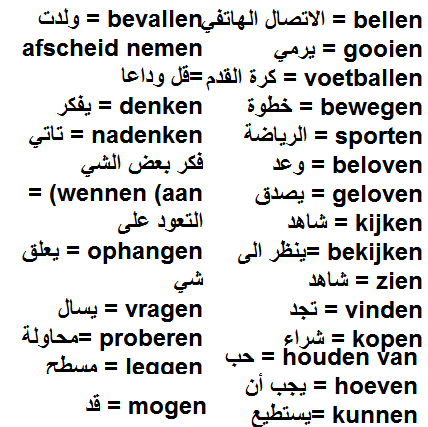 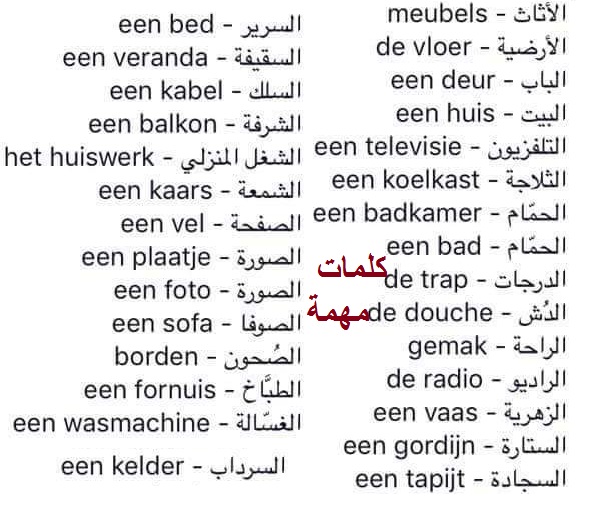 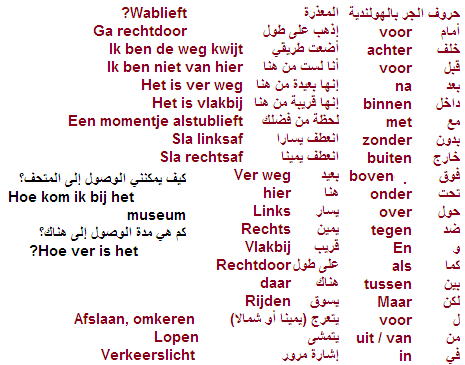 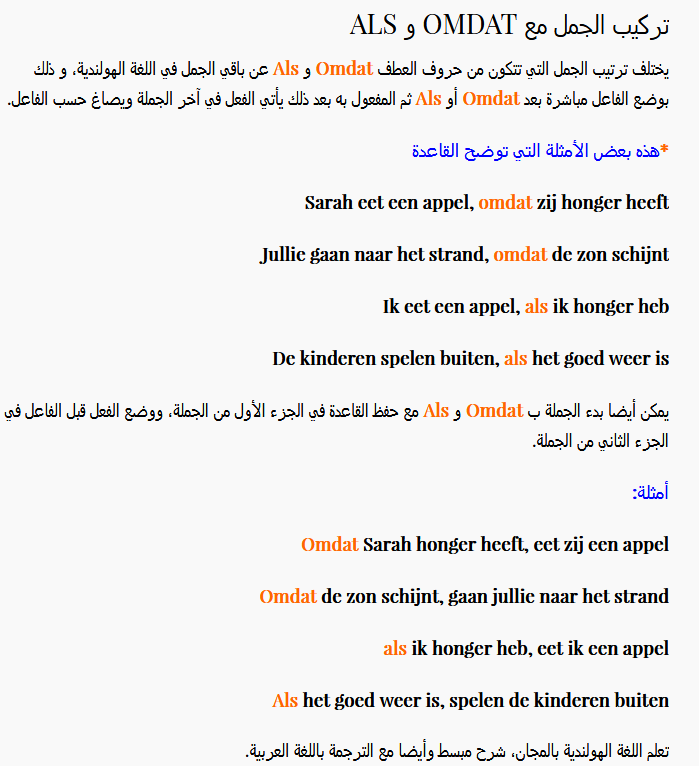 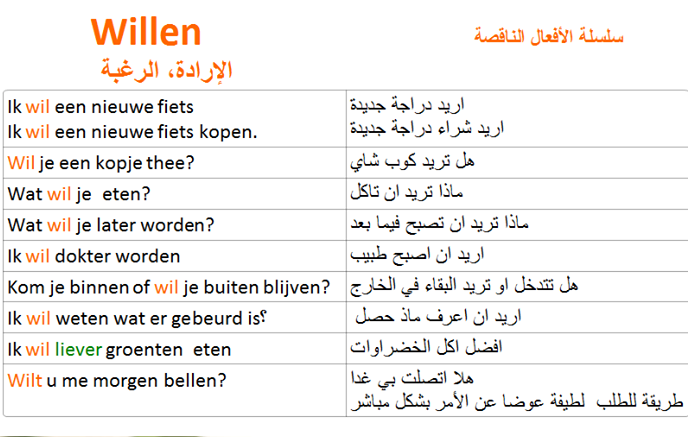 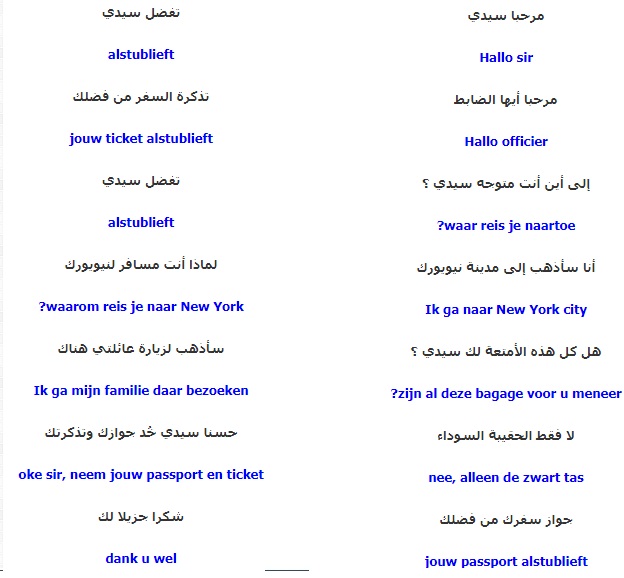 أهم المحادثات التي تحدث معك وانت في المطارمرحبا سيديHallo sirمرحبا أيها الضابطHallo officierإلى أين أنت متوجه سيدي ؟waar reis je naartoe?أنا سأذهب إلى مدينة نيويوركIk ga naar New York cityهل كل هذه الأمتعة لك سيدي ؟zijn al deze bagage voor u meneer?لا فقط الحقيبة السوداءnee, alleen de zwart tasجواز سفرك من فضلكjouw passport alstublieftتفضل سيديalstublieftتذكرة السفر من فضلكjouw ticket alstublieftمصطلحات وأمثال uitdrukkingen en spreekwoordenملاحظات :يلاحظ أن ما بين الأقواس هو ترجمة حرفية , والمقصود للمصطلح هو المعني خارج الأقواس : هنا من المصطلحات ما ذكرناها في أصلها , لكي يتم التحدث بها فيجب تشكيلها وتصريفها حسب الضمائر المتحدث بها كالأتي :كناية عن النوم العميق ( ينام كالورد ) .
. slapen als een roos –فلكي نتحدث بهذا المصطلح فنقول مثلا :إعداد : فاعل خير لا تنسونا من صالح الدعاء وقراءة الفاتحة بِسْمِ اللَّهِ الرَّحْمَنِ الرَّحِيمِ (1)الْحَمْدُ لِلَّهِ رَبِّ الْعَالَمِينَ (2) الرَّحْمَنِ الرَّحِيمِ (3) مَالِكِ يَوْمِ الدِّينِ (4) إِيَّاكَ نَعْبُدُ وَإِيَّاكَ نَسْتَعِينُ (5) اهْدِنَا الصِّرَاطَ الْمُسْتَقِيمَ (6) صِرَاطَ الَّذِينَ أَنْعَمْتَ عَلَيْهِمْ غَيْرِ الْمَغْضُوبِ عَلَيْهِمْ وَلَا الضَّالِّينَ (7)stad en plattelandالمدينة و الريفde hoofdstadالعاصمةde stedelingenسكان المدنde gemeenteدار البلديةde hooffdstraatالشارع الرئيسيde straatالشارعde steegالزقاقhet pleinالميدانde wegالطريقhet kruispintمفترقة الطرقde lantaarnpaalعمود النورhet trottoirرصيف الشارعhet rioolبالوعة المجاريde afvoerbuisمصرف المجارىhet stopmichtإشارة المرورde voetgangersالمشاةhet zebrapadمكان عبور المشاةde menigteالزحامde handwijzerاللافنةde spoorwegالسكة الحديديةde overwegde tunnelالنفقde torenالبرجhet standbeeldالتمثالde brugالجسرhet gebiedالمنطقةde streekالقطاعde wijkالحيde buitenwijkالضاحيةde provincieالإقليمhet paleisالقصرde fonteinالنافورةde universiteitالجامعةde bankالبنكhet ziekenhuisالمستشفىde garageالكراجde parkeerplaatsموقف السياراتhet circusالسلكhet parkالحديقة العامةde dierentuinحديقة الحيواناتde schouwburgالمسرحde bioscoopالسينماde marktالسوقhet reibureauمكتب السفرhet grafالقبرhet bosالغابةde stalالاسطيلhet dorpjeالقرية